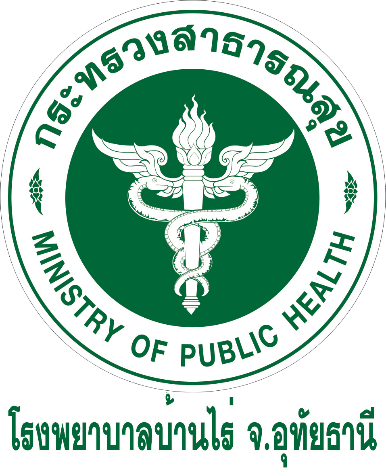 _____  -  __________  -  _____นโยบายคุณภาพเรื่อง .............................................................ฉบับที่ ..........ประเภทเอกสาร                ควบคุม             ไม่ควบคุมสารบัญนโยบาย............................และการประกาศใช้					หน้า 3(แบบฟอร์มนโยบายคุณภาพสามารถใช้รูปแบบใดก็ได้ตามความเหมาะสมแต่ต้องมีความชัดเจนหรือไม่มีสารบัญ)ประวัติการประกาศใช้และการแก้ไข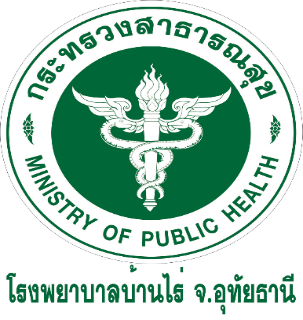 นโยบาย...........................................โรงพยาบาลบ้านไร่  จังหวัดอุทัยธานี__________________________		โรงพยาบาลบ้านไร่...........................................................................................................................................................................................................................................................................................................................................................................................................................................................................................................................................................................................................................................................................................................................................................................................................................................................................................................................................................................................................................		เพื่อให้การ..........................................ดำเนินไปอย่างมีประสิทธิภาพ  โรงพยาบาลบ้านไร่จึง ได้กำหนดนโยบาย..................................  ดังนี้		๑. ..............................................................................................................................................		๒. ..............................................................................................................................................		๓. ..............................................................................................................................................		๔. ..............................................................................................................................................		๕. ..............................................................................................................................................						ประกาศ ณ วันที่ ................................							(นายวิชาญ   แป้นทอง)						     ผู้อำนวยการโรงพยาบาลบ้านไร่(ตัวอย่าง)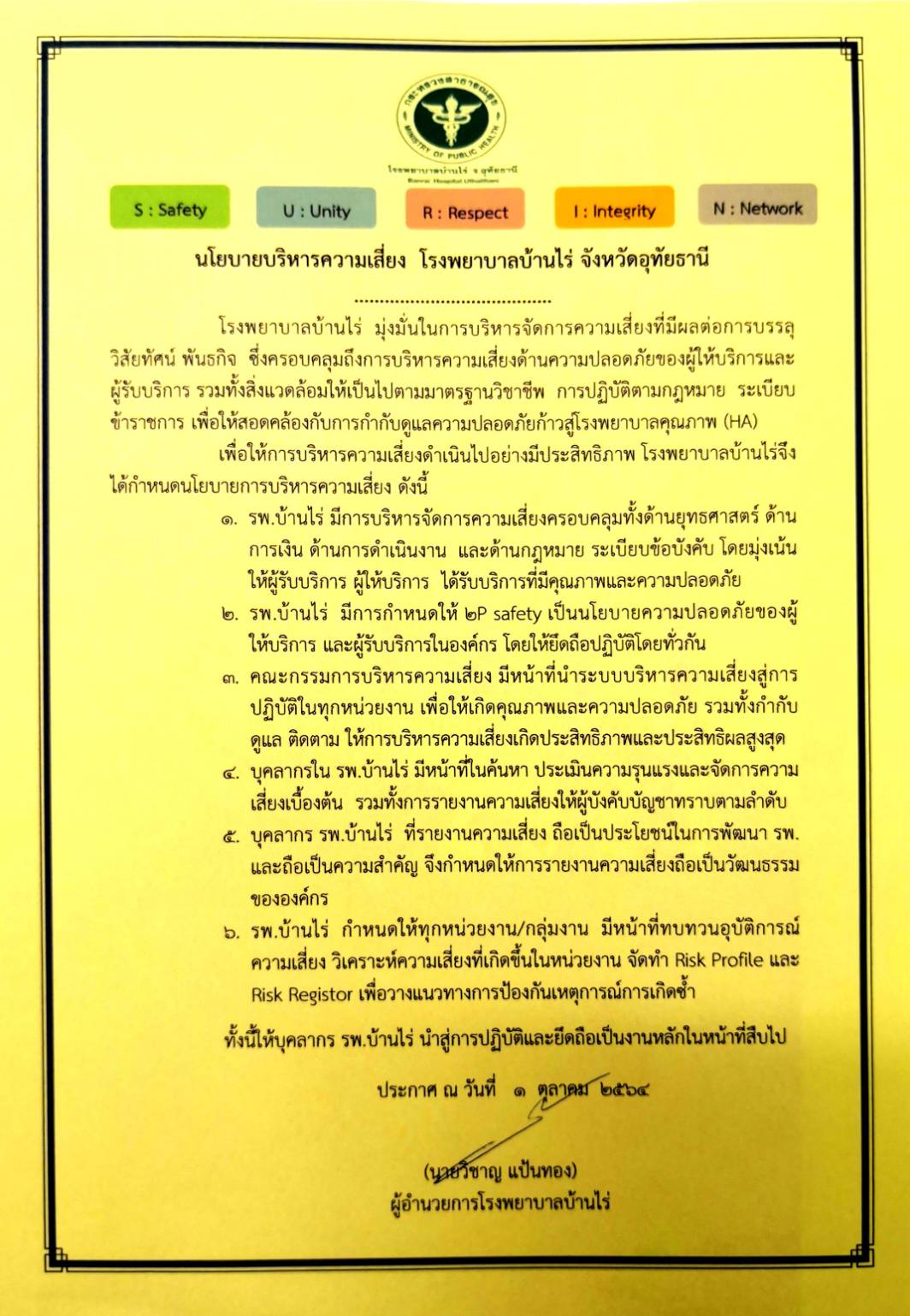 ชื่อ-สกุลหรือคณะกรรมการ/ทีมวัน/เดือน/ปีผู้จัดทำ(...........................................).........................................................ผู้ทบทวน(...........................................).........................................................ผู้อนุมัติ(นายวิชาญ   แป้นทอง)ผู้อำนวยการโรงพยาบาลบ้านไร่นโยบายคุณภาพนโยบายคุณภาพนโยบายคุณภาพนโยบายคุณภาพฉบับที่หน้า  ....../......เรื่องเลขที่ผู้จัดทำวันที่เริ่มใช้ผู้อนุมัติผู้อนุมัตินพ.วิชาญ  แป้นทองแก้ไขครั้งที่วันที่ประกาศใช้หน่วยงานที่เกี่ยวข้องรายละเอียดการแก้ไขผู้แก้ไขต้นฉบับ Aทุกหน่วยงาน--